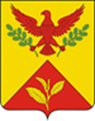 АДМИНИСТРАЦИЯ ШАУМЯНСКОГО СЕЛЬСКОГО ПОСЕЛЕНИЯТУАПСИНСКОГО РАЙОНАПОСТАНОВЛЕНИЕот 25.03.2021                                                                     № 29с. ШаумянО создании координационного Советапо развитию малого и среднего предпринимательства на территории Шаумянского сельского поселенияТуапсинского районаВ соответствии с Федеральным законом от 24 июля 2007 года № 209-ФЗ                   «О развитии малого и среднего предпринимательства в Российской Федерации», Законом Краснодарского края от 4 апреля 2008 года № 1448-КЗ «О развитии малого и среднего предпринимательства в Краснодарском крае», постановлением главы администрации Краснодарского края от 14 февраля 2008 года № 84                    «Об образовании совета по развитию предпринимательства при главе администрации (губернаторе) Краснодарского края», руководствуясь Уставом Шаумянского сельского поселения Туапсинского района, в целях реализации государственной политики в области развития малого и среднего предпринимательства в Шаумянском сельском поселении Туапсинского района, обеспечения эффективного взаимодействия органов местного самоуправления и субъектов малого и среднего предпринимательства  п о с т а н о в л я ю:1. Создать координационный Совет по развитию малого и среднего предпринимательства при главе Шаумянского сельского поселения Туапсинского района и утвердить его состав, согласно приложению 1.2. Утвердить Положение о координационном Совете по развитию малого и среднего предпринимательства на территории Шаумянского сельского поселения Туапсинского района, согласно приложению 2.3. Ведущему специалисту администрации Шаумянского сельского поселения Туапсинского района (Анучкиной Р.Г.) разместить на официальном Интернет - сайте администрации Шаумянского сельского поселения Туапсинского района в информационно-телекоммуникационной сети «Интернет». 4. Контроль за выполнением настоящего постановления оставляю за собой.5. Постановление вступает в силу со дня его обнародования.Глава Шаумянского сельского поселенияТуапсинского района                                                А.А. КочканянСОСТАВкоординационного Совета по развитию малого и среднего предпринимательства на территории Шаумянского сельского поселения Туапсинского района  Ведущий специалист по организационным вопросамадминистрации Шаумянского сельского поселенияТуапсинского района                                                 Р.Г. АнучкинаПОЛОЖЕНИЕо координационном Советепо развитию малого и среднего предпринимательствана территории Шаумянского сельского поселенияТуапсинского района1. Общие положения1.1. Координационный Совет по развитию малого и среднего предпринимательства на территории Шаумянского сельского поселения (далее - Совет) является постоянно действующим совещательным органом по развитию и поддержке малого и среднего предпринимательства на территории Шаумянского сельского поселения Туапсинского района. Совет образован для обеспечения практического взаимодействия органов местного самоуправления Шаумянского сельского поселения и субъектов малого и среднего предпринимательства с целью выработки предложений по созданию эффективных механизмов повышения конкурентоспособности экономики и развития предпринимательства в Шаумянском сельском поселении Туапсинского района.1.2. В своей деятельности Совет руководствуется Конституцией Российской Федерации, федеральными законами, указами Президента Российской Федерации, постановлениями и распоряжениями Правительства Российской Федерации, законами Краснодарского края, постановлениями и распоряжениями главы администрации (губернатора) Краснодарского края, правовыми актами органов местного самоуправления Шаумянского сельского поселения Туапсинского района.2. Задачи и функции Совета2.1. Основными задачами Совета являются:- содействие созданию благоприятного инвестиционного и предпринимательского климата в Шаумянском сельском поселении Туапсинского района;- содействие в пределах установленной компетенции в разработке и реализации муниципальных программ развития субъектов малого и среднего предпринимательства;- изучение состояния и тенденций, формирование новых подходов к развитию малого и среднего предпринимательства в Шаумянском сельском поселении Туапсинского района; - совершенствование взаимодействия общественных объединений предпринимателей и субъектов предпринимательской деятельности с органами местного самоуправления Шаумянского сельского поселения Туапсинского района;- информирование субъектов предпринимательской деятельности о разрабатываемых и принимаемых нормативных правовых актах в сфере экономики и предпринимательства;- выработка предложений по формированию условий для экономической заинтересованности субъектов предпринимательской деятельности в развитии и поддержке социальной сферы.2.2. Основными функциями Совета являются:- осуществление анализа и оценки состояния предпринимательского сектора экономики с целью выявления тенденций его развития и проблем, возникающих при осуществлении предпринимательской деятельности;- осуществление аналитической оценки эффективности реализации нормативных правовых актов в сфере предпринимательства, в том числе муниципальных программ;- разработка предложений по совершенствованию нормативной правовой базы в области государственной поддержки субъектов малого и среднего предпринимательства, сокращения административных барьеров на пути развития малого и среднего предпринимательства, создания условий для развития малого и среднего предпринимательства в Шаумянском сельском поселении Туапсинского района;- взаимодействие в установленном порядке с организациями, осуществляющими защиту интересов субъектов малого и среднего предпринимательства в Шаумянском сельском поселении Туапсинского района;- обобщение и распространение опыта эффективной деятельности предприятий и предпринимателей Шаумянского сельского поселения Туапсинского района;- анализ финансовых, экономических, социальных и иных показателей развития малого и среднего предпринимательства и эффективности применения мер по его развитию, подготовка прогнозов развития малого и среднего предпринимательства в Шаумянском сельском поселении Туапсинского района, а также предложений по приоритетным направлениям и формам его государственной поддержки.3. Права СоветаСовет для решения поставленных перед ним задач имеет право в установленном законодательством порядке:- запрашивать и получать от органов исполнительной власти, органов местного самоуправления, организаций любых организационно-правовых форм, а также от должностных лиц и граждан информационные, справочные и иные материалы, необходимые для принятия решений по вопросам, отнесенным к компетенции Совета;- привлекать в установленном законодательством порядке, для подготовки материалов и проектов решений по вопросам, отнесенным к компетенции Совета, должностных лиц органов государственной власти, органов местного самоуправления Шаумянского сельского поселения Туапсинского района, научных и иных организаций;- представлять в администрацию Шаумянского сельского поселения Туапсинского района аналитические материалы и предложения, относящиеся к сфере деятельности Совета;- участвовать в передаче прав владения и (или) пользования имуществом, предусмотренной частью 1 статьи 18 Федерального закона от 24 июля 2007 № 209-ФЗ «О развитии малого и среднего предпринимательства в Российской Федерации»;- делегировать своих представителей для участия в совещаниях, семинарах, конференциях по вопросам развития малого и среднего предпринимательства.4. Состав и порядок работы Совета4.1. В состав Совета входят председатель Совета, заместитель председателя Совета, секретарь и члены Совета, которые принимают участие в его работе на общественных началах.4.2. Председателем Совета является глава администрации Шаумянского сельского поселения Туапсинского района.Председатель Совета:- определяет основные направления деятельности Совета;- утверждает планы работы Совета и отчеты об их исполнении;- проводит заседания Совета;- представляет Совет при взаимодействии в установленном законодательством порядке с органами государственной власти, органами местного самоуправления, организациями любых организационно-правовых форм, а также должностными лицами и гражданами.4.3. В случае отсутствия председателя Совета его функции выполняет заместитель председателя Совета по поручению председателя Совета. 4.4. Секретарь Совета осуществляет:- организационное обеспечение работы Совета;- подготовку рабочих материалов к заседаниям Совета;- оформление протоколов заседаний Совета.4.5. Члены Совета:- участвуют в заседаниях Совета с правом решающего голоса;- вносят предложения по вопросам, относящимся к компетенции Совета.4.6. Периодичность проведения заседаний Совета – не реже одного раза в три месяца. В случае необходимости могут быть созваны внеочередные заседания Совета.4.7. Заседание Совета считается правомочным, если на нем присутствует не менее половины членов Совета. Решения Совета принимаются простым большинством голосов от числа присутствующих. В случае равенства голосов голос председателя Совета или председательствующего на заседании Совета является решающим.Решение Совета оформляется протоколом, который подписывает председатель Совета либо лицо, председательствующее на заседании Совета, а также секретарь Совета.Особое мнение членов Совета, голосовавших против принятого решения, излагается в письменном виде и приобщается к решению Совета. Решения Совета носят рекомендательный характер.4.8. Организационно-техническое обеспечение деятельности Совета и контроль выполнения принятых им решений осуществляет администрация Шаумянского сельского поселения Туапсинского района.Ведущий специалист по организационным вопросамадминистрацииШаумянского сельского поселенияТуапсинского района                                                 Р.Г. АнучкинаПриложение 1к постановлению администрацииШаумянского сельского поселенияТуапсинского районаот 25.03.2021 № 29КочканянАрдавас Ардавасович- глава Шаумянского сельского поселения Туапсинского района, председатель СоветаАнучкинаРаиса Георгиевна- ведущий специалист по организационным вопросам администрации Шаумянского сельского поселения Туапсинского района,заместитель председателя Совета;ПетроваЗинаида Павловна- ведущий специалист по территориальному планированию и землеустройству администрации Шаумянского сельского поселения Туапсинского района, секретарь СоветаЧлены Совета:Члены Совета:ВосканянСветлана Ашотовна- депутат Совета Шаумянского сельского поселения Туапсинского районаФокина Юлия Алексеевна- индивидуальный предпринимательКоролеваСветлана Гайковна- индивидуальный предприниматель Низельник Светлана Кеворковна- начальник МКУ «Централизованная бухгалтерия Шаумянского сельского поселения Туапсинского района»Приложение 2к постановлению администрацииШаумянского сельского поселенияТуапсинского районаот 25.03.2021 № 29